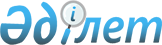 О внесении изменений в решение Акжарского районного маслихата от 28 декабря 2022 года № 29-11 "Об утверждении бюджета Уялинского сельского округа Акжарского района на 2023-2025 годы"Решение Акжарского районного маслихата Северо-Казахстанской области от 11 августа 2023 года № 8-2
      Акжарский районный маслихат РЕШИЛ:
      1. Внести в решение Акжарского районного маслихата от 28 декабря 2022 года № 29-11 "Об утверждении бюджета Уялинского сельского округа Акжарского района на 2023-2025 годы" следующие изменения:
      пункт 1 изложить в новой редакции:
       "1. Утвердить бюджет Уялинского сельского округа Акжарского района 2023-2025 годы согласно приложениям 1, 2 и 3 к настоящему решению соответственно на 2023 год в следующих объемах:
      1) доходы – 68 589,4 тысяч тенге:
      налоговые поступления – 21 572 тысяч тенге;
      неналоговые поступления – 0 тенге;
      поступления от продажи основного капитала – 1 500 тысяч тенге;
      поступления трансфертов – 45 517,4 тысяч тенге; 
      2) затраты – 72 151,7 тысяч тенге;
      3) чистое бюджетное кредитование – 0 тенге:
      бюджетные кредиты – 0 тенге;
      погашение бюджетных кредитов – 0 тенге;
      4) сальдо по операциям с финансовыми активами – 0 тенге:
      приобретение финансовых активов – 0 тенге;
      поступления от продажи финансовых активов государства – 0 тенге;
      5) дефицит (профицит) бюджета – -3 562,3 тенге;
      6) финансирование дефицита (использование профицита) бюджета – 3 562,3 тенге:
      поступление займов – 0 тенге;
      погашение займов – 0 тенге;
      используемые остатки бюджетных средств – 3 562,3 тенге;
      приложение 1 к указанному решению изложить в новой редакции согласно приложению к настоящему решению;
      2. Настоящее решение вводится в действие с 1 января 2023 года. Бюджет Уялинского сельского округа Акжарского района на 2023 год
					© 2012. РГП на ПХВ «Институт законодательства и правовой информации Республики Казахстан» Министерства юстиции Республики Казахстан
				
      Председатель Акжарского районного маслихата 

М. Жусупбеков
Приложениек решению Акжарскогорайонного маслихатаСеверо-Казахстанской областиот 11 августа 2023 года № 8-2Приложение 1к решению Акжарскогорайонного маслихатаСеверо-Казахстанской областиот 28 декабря 2022 года № 29-11
Категория
Класс
Класс
Подкласс
Наименование
Наименование
Наименование
Сумма тысяч тенге
1) Доходы
1) Доходы
1) Доходы
68589,4
1
Налоговые поступления
Налоговые поступления
Налоговые поступления
21572
01
01
Подоходный налог
Подоходный налог
Подоходный налог
16837
2
Индивидуальный подоходный налог 
Индивидуальный подоходный налог 
Индивидуальный подоходный налог 
16837
04
04
Налоги на собственность
Налоги на собственность
Налоги на собственность
4735
1
Hалоги на имущество
Hалоги на имущество
Hалоги на имущество
100
3
Земельный налог
Земельный налог
Земельный налог
151
4
Hалог на транспортные средства
Hалог на транспортные средства
Hалог на транспортные средства
2595
5
Единый земельный налог
Единый земельный налог
Единый земельный налог
1889
3
Поступления от продажи основного капитала
Поступления от продажи основного капитала
Поступления от продажи основного капитала
1500
03
03
Продажа земли и нематериальных активов
Продажа земли и нематериальных активов
Продажа земли и нематериальных активов
1500
1
Продажа земли
Продажа земли
Продажа земли
1500
4
Поступления трансфертов
Поступления трансфертов
Поступления трансфертов
45517,4
02
02
Трансферты из вышестоящих органов государственного управления
Трансферты из вышестоящих органов государственного управления
Трансферты из вышестоящих органов государственного управления
45517,4
3
Трансферты из районного (города областного значения) бюджета
Трансферты из районного (города областного значения) бюджета
Трансферты из районного (города областного значения) бюджета
45517,4
Функциональная группа
Функциональная группа
Функциональная группа
Функциональная группа
Функциональная группа
Функциональная группа
Наименование
Сумма, тысяч тенге 
Администратор бюджетной программы
Администратор бюджетной программы
Администратор бюджетной программы
Администратор бюджетной программы
Наименование
Сумма, тысяч тенге 
Программа
Наименование
Сумма, тысяч тенге 
Наименование
Сумма, тысяч тенге 
2) Затраты
72151,7
01
01
Государственные услуги общего характера
29179,7
124
124
124
Аппарат акима города районного значения, села, поселка, сельского округа
29179,7
001
Услуги по обеспечению деятельности акима города районного значения, села, поселка, сельского округа
28179,7
022
Капитальные расходы государственного органа
1000
07
07
Жилищно-коммунальное хозяйство
7522,3
124
124
124
Аппарат акима города районного значения, села, поселка, сельского округа
7522,3
014
Организация водоснабжения населенных пунктов
5571,3
008
Освещение улиц в населенных пунктах
1391
011
Благоустройство и озеленение населенных пунктов
560
12
12
Транспорт и коммуникации
449,4
124
124
124
Аппарат акима города районного значения, села, поселка, сельского округа
449,4
045
Капитальный и средний ремонт автомобильных дорог в городах районного значения, селах, поселках, сельских округах
449,4
13
13
Прочие
35000
124
124
124
Аппарат акима города районного значения, села, поселка, сельского округа
35000
057
Реализация мероприятий по социальной и инженерной инфраструктуре в сельских населенных пунктах в рамках проекта "Ауыл-Ел бесігі"
35000
15
15
Трансферты
0,3
124
124
124
Аппарат акима города районного значения, села, поселка, сельского округа
0,3
044
Возврат сумм неиспользованных (недоиспользованных) целевых трансфертов, выделенных из республиканского бюджета за счет целевого трансферта из Национального фонда Республики Казахстан
0,1
048
Возврат неиспользованны (недоиспользованных) целевых трансфертов
0,2
3)Чистое бюджетное кредитование
0
4)Сальдо по операциям с финансовыми активами
0
Приобретение финансовых активов
0
Поступление от продажи финансовых активов государства
0
5)Дефицит (Профицит) бюджета
-3562,3
6)Финансирование дефицита (использование профицита) бюджета
3562,3
Кате гория
Кате гория
Класс
Класс
Класс
Подкласс
Наименование
Сумма, тысяч тенге 
8
8
Используемые остатки бюджетных средств
3562,3
01
01
01
Остатки бюджетных средств
3562,3
1
Свободные остатки бюджетных средств
3562,3